Kia Ora - WELCOME to The Cancer Society MARLBOROUGH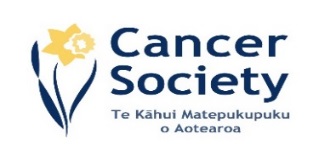 NEW CLIENT SELF-Registration FormNau mai haere mai - We support anyone affected by cancer – patients, family /whānau, friends and colleagues. We can help you or someone you care about, understand cancer, how to talk with others, and find the support most suitable for you. Please note:  As we are a non-government organisation, we are not automatically informed of new people diagnosed with cancer, so please fill in this form to let us know how we can help.   Return your completed form to our office at 76a Maxwell Rd, post to: PO Box 233, Blenheim or email to: marlborough@cancersoc.org.nz  
Consent for contactsTo assist you, the Cancer Society Marlborough may need to communicate with other people and organisations, gathering and providing information relevant to your care and support.If you consent for us to communicate with others about your care, please complete the below:	GP doctor	Medical Specialist	Health & Disability Advisor (WINZ)	Other (as agreed) ______________________________________contact:____________________Request for other informationI would like to receive information regarding support groups and events:	Yes 	 NoI would like to receive the Marlborough Cancer Society Newsletter: 	Yes 	 No			If yes, by Email or Post?I would like to receive the Cantalk patients/carer magazine:		 Yes 	 No			If yes, by Email or Post?  Consent for information to be securely keptYour information and the records of any support received from the Cancer Society, will be kept on our secure database in accordance with the Privacy Act.  We do not share your information unless we have your consent to do so for a specific purpose. I consent to my information being held securely by the Marlborough Cancer Society.Signed: _______________________________________		 Date: 	__________________________ OR:  Verbal consent given: Staff Member / Date: _____________________________________________Personal informationPersonal informationPersonal informationPersonal informationPersonal informationPersonal informationPersonal informationPersonal informationPersonal informationName:Patient       Partner       Family/Friend       OtherPatient       Partner       Family/Friend       OtherPatient       Partner       Family/Friend       OtherPatient       Partner       Family/Friend       OtherPatient       Partner       Family/Friend       OtherPatient       Partner       Family/Friend       OtherPatient       Partner       Family/Friend       OtherPatient       Partner       Family/Friend       OtherDate of birth:Age:Age:Age:Ethnicity:Iwi: (If NZ Māori)Iwi: (If NZ Māori)Iwi: (If NZ Māori)Address:Post code:Community Service Card:   Y / NCommunity Service Card:   Y / NCommunity Service Card:   Y / NPhone No:Mobile: Mobile: Mobile: Mobile: Mobile: Landline:Landline:Landline:E-Mail:Preferred method of contact:Preferred method of contact:PhoneEmailEmailEmailEmailPostPostNext of Kin:Name:Relationship:Relationship:Relationship:Relationship:Relationship:Phone: Phone: Children:Names: Names: Names: Names: Names: Names: Ages:Ages:GP:Oncologist:Diagnosis:Treatment: 